SERVIÇO PÚBLICO FEDERAL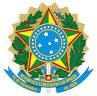 UNIVERSIDADE FEDERAL DE ALAGOASCAMPUS DE ARAPIRACACURSO DE MEDICINA Arapiraca, ___ de ________ de _____.DECLARAÇÃO DE PARTICIPAÇÃO EM BANCA DE TCC	Declaramos que o (a) Professor (a) _________________________________________ participou como Membro Avaliador da banca ___________________ (de qualificação ou examinadora de defesa) do Trabalho de Conclusão de Curso (TCC), intitulado_____________________________________________________________ ________________________________________________________________________________ _______________________________________________________________________________, de autoria do(s) acadêmico(s)____________________________________________________________________________________________________________________________, sob a orientação do (a) professor (a)________________________________________________________, apresentado no âmbito do curso de Medicina da Universidade Federal de Alagoas, campus Arapiraca.A data da qualificaão/defesa foi no dia _____de_______________ de ______.______________________________________________________Comissão de TCCCurso de Medicina 